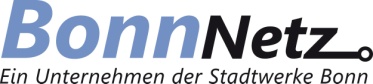 Antrag auf Befundprüfung eines Messgerätes für Gas /WasserHiermit beantrage ich eine Befundprüfung für den im Folgenden näher bezeichneten Zähler bei einer staatlich anerkannten Hauptprüfstelle Der Eichbehörde in	:_________________Der Antragsteller wird hiermit darauf hingewiesen, dass er auf die im Prüfungsumfang enthaltene innere Beschaffenheitsprüfung verzichten kann, damit Untersuchungen durch weitere Gutachter ermöglicht werden. Die Befundprüfung soll mit innerer Beschaffenheitsprüfung erfolgen. Die Befundprüfung soll ohne innere Beschaffenheitsprüfung erfolgen.Ausbauort	_______________________________	Straße, Hausnummer, PLZZähler Nr.	__________________Ausbaustand:	________________m³Zählergröße	__________________Fallen die Kosten der Nachprüfung von Messeinrichtungen gemäß § 19 Abs. 2 AVBWasserV dem Kunden zur Last, sind diese nach dem tatsächlichen Aufwand zu erstatten. Es gelten die allgemeinen Stundenverrechnungssätze.Fallen die Kosten der Nachprüfung von Messeinrichtungen gemäß den Ergänzenden Bedingungungen GasGVV Nr.5 nach § 8 Abs. 2 GasGVV dem Kunden zur Last, sind diese nach dem tatsächlichen Aufwand zu erstatten. Es gelten die allgemeinen Stundenverrechnungssätze.______________	_________________________Datum	Unterschrift